#JointeamsportopiaGezocht : monitoren voor het begeleiden van sportdag.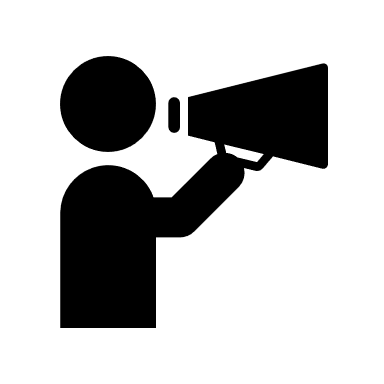 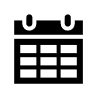           20 mei 2022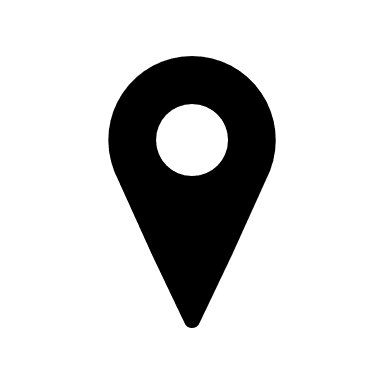              Sportcomplex “Wauterbos”  te Sint – Genesius - Rode                Doornlarenhoofdstraat 14, 1640 Sint - Genesius - Rode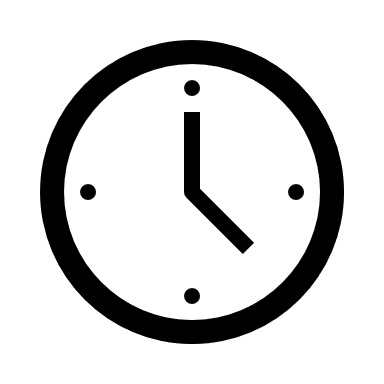            Start activiteiten 9u  -  Einde 16u             Monitor 30 minuten voor en na activiteiten aanwezig 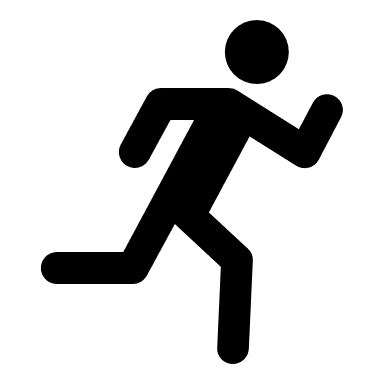            6 sessies van 50 minuten voor leerlingen 1ste middelbaar Dans – Kan Jam – Spikeball – Highlandgames – Swing off – Rotar jump – Kin-Ball –          Rampshot – Ezyrollers - …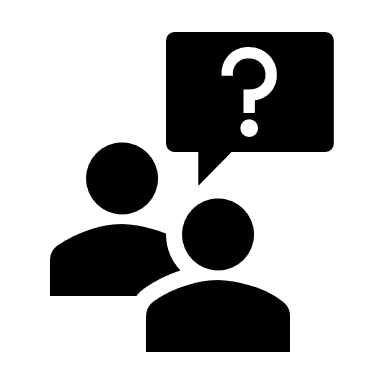          Onkostenvergoeding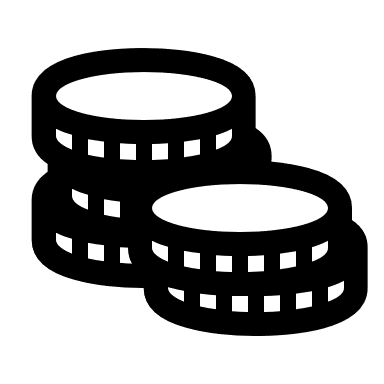 Intersesse ?Neem dan snel contact met ons op!mail: sportopiavzw@gmail.comgsm / whatsapp: 0478/37.88.94 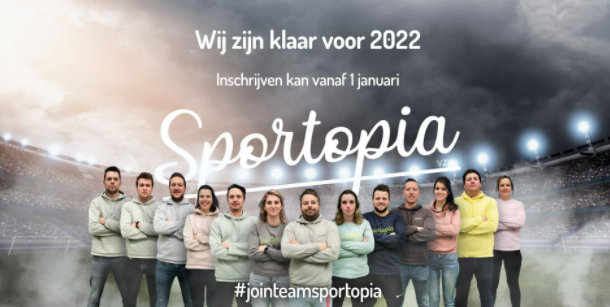 